СХЕМА РЫБОВОДНОГО УЧАСТКАСведения о рыбоводном участке*- здесь и далее для обозначения географических координат точек используется Всемирная геодезическая система координат 1984 года (WGS-84)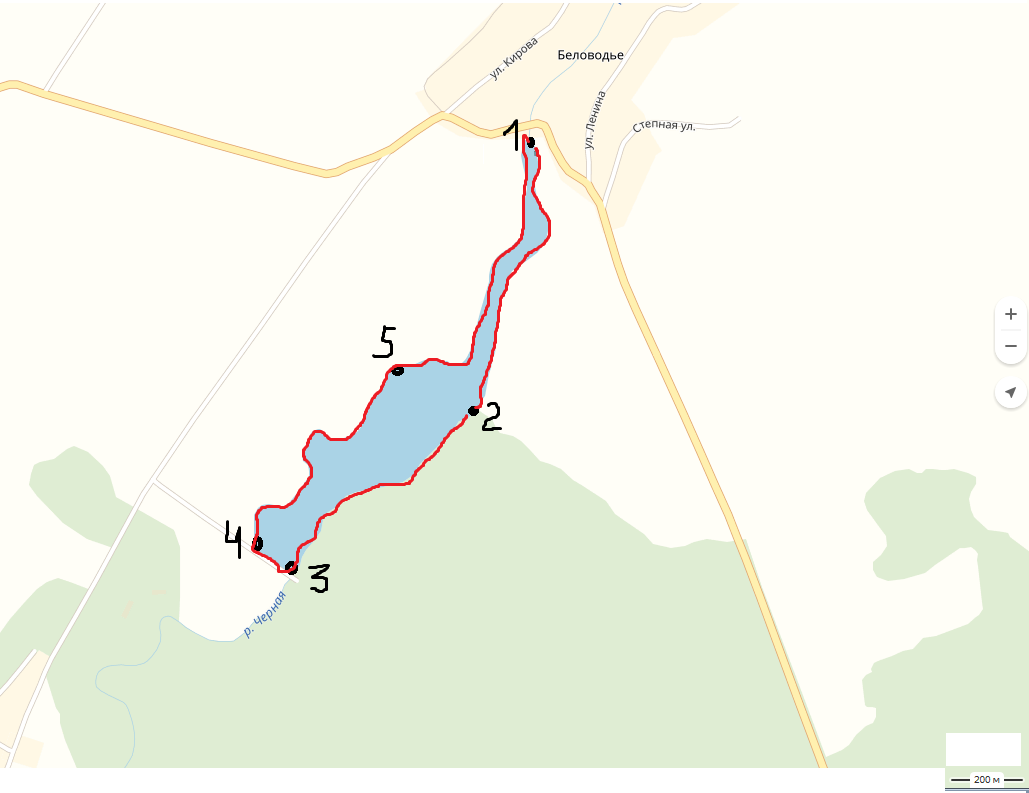 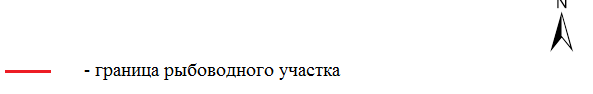 Границы рыбоводного участкаНаименование водного объектаМуниципальное образованиеПлощадь, гаВидводо-пользо-ванияот точки 1 (56.502443, 61.848332)* по береговой линии в пределах акватории до точки 2 (56.496082, 61.846144), от точки 2 по береговой линии в пределах акватории до точки 3 (56.492236, 61.838161), от точки 3 по береговой линии в пределах акватории до точки 4 (54.492782, 61.836445), от точки 4 по береговой линии в пределах акватории до точки 5 (56.497032, 61.842410), от точки 5 по береговой линии в пределах акватории до точки 1. водохранилище без названия на реке ЧернаяКаменский городской округ17,0совмест-ное